JapanJapanJapanApril 2028April 2028April 2028April 2028SundayMondayTuesdayWednesdayThursdayFridaySaturday1234567891011121314151617181920212223242526272829Showa Day30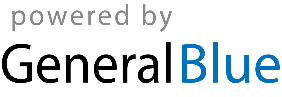 